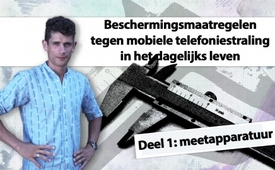 Meetapparatuur – beschermingsmaatregelen tegen mobiele telefoniestraling in het dagelijks leven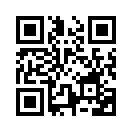 Om straling te elimineren, moet u weten waar ze vandaan komt en hoe hoog ze is. Er zijn speciale meetapparaten nodig om stralingsbronnen te lokaliseren. In deze korte workshop maakt u kennis met twee instrumenten voor de bepaling van hoog- en laagfrequente straling.Ik zal u nu kort uitleggen hoe meetinstrumenten worden gebruikt, waar u op moet letten, zodat u weet waar ze goed voor zijn. 
Hier zijn enkele voorbeelden: Hier een Esmog-Spion, hier een apparaat van Gigaherz HFE 35c - twee zeer goede apparaten. Het apparaat Esmog-Spion kan lage en hoge frequenties meten, de HFE 35c meet alleen hoge frequenties.
Zoals u weet, zijn de meettoestellen er om uit te zoeken waar de straling vandaan komt, dat wil zeggen dat ik moet weten of de straling afkomstig is van een gsm-zender, van een buurman of ergens anders vandaan. Ik moet weten hoe hoog de straling is, want als ik me wil afschermen, moet ik bij de referentiewaarde van 1 microwatt per m² komen, en daarvoor moet ik weten hoe hoog de straling in de woning is. 
En dan zijn meettoestellen ook goed om te analyseren wat de stralingsbronnen zijn - is het een DECT-telefoon, een WIFI of is het een mobiele telefoonmast. De waarden worden voor alle apparaten in microwatt/m² aangegeven. Dit is gewoon de meeteenheid voor de straling en geeft aan hoeveel energie er wordt overgedragen.
Ik noemde de referentiewaarde voor de slaapkamer: 1 microwatt per m².
Hier is een korte uitleg bij het apparaat HFE 35c. Dit is een apparaat dat gebruikt wordt voor de richtantenne, maar het kan ook gebruikt worden voor een andere antenne die niet gebouwd is voor de richting, maar die u gewoon in de kamer houdt en dan de gemeten waarde toont. Hier is nu een BNC-kabel, een afgeschermde kabel, die wordt hier aangesloten, hier is het apparaat ingeschakeld. We hebben twee schalen, hier een kleine schaal van 0 tot 199,9 microwatt/m² en hier een grote schaal van 0-2.000, respectievelijk 1.999 microwatt/m². Deze hier, de grotere, is niet zo nauwkeurig, dus ik schakel nu bij deze kleine waarde over naar de kleine, dan zie ik nauwkeuriger. En ik zie dat we hier nu 0.00 hebben - dat zou perfect zijn. Zoals u kunt zien, is het een richtantenne. Als ik hier nu een beetje draai, dan zie ik dat de waarde stijgt naar 0,4 - dat is nog steeds een zeer goede waarde. De waarde zou 1 microwatt/m² zijn voor een slaapkamer - dat zou nog gezond zijn. Wat ook moet worden vermeld, hier moet de schakelaar Peak/RMS - worden omgeschakeld naar Peak - die de huidige maximale waarde aangeeft. RMS zou de gemiddelde waarde van de huidige maximumwaarde en minimumwaarde zijn. Dat hebben we niet nodig, dat is, om het zo te zeggen, grenswaardenbedrog. Dan hebben we hier een volumeregelaar voor de omzetting van het mobiele telefoniesignaal naar normale tonen. Nu we zo weinig straling hebben, horen we niets. Als er echt veel straling is, wordt dit geluid echt onaangenaam. Het is een zeer goed apparaat, vooral voor bouwbiologen, meer een professioneel apparaat en voor hen die precieze stralingswaarden nodig hebben.
Hier is nog een ander exemplaar, de Esmog spion. Het is een zeer eenvoudig te bedienen apparaat. U schuift de antenne één keer uit tot aan het eerste niveau, plaatst hem hier - HF - d.w.z. hoogfrequent, - de waarden worden ook weer gegeven in microwatt/m², beginnend bij 10 en eindigend bij 1.000. 10 zou  voor een slaapkamer ook al te veel zijn. Daarom, als het groen oplicht, denk dan niet dat het allemaal goed is. Als ik hier nu de antenne aanraak, functioneert mijn lichaam als een antenne en daarom hebben we hier nu een hogere waarde, maar het is een vervalsing. Dus zo wordt er gemeten. We hebben nu ook zeer goede waarden, zoals het andere apparaat aangaf. Als de waarde hier nu hoger zou zijn dan 1.000 microwatt per m², dan kan hier op een knop worden gedrukt. Hiermee bereikt u dat de waarde, die dan wordt afgelezen, wordt vermenigvuldigd met 10, en dan bent u weer in werkelijkheid. Het is een zeer eenvoudig apparaat en u kunt er ook lage frequenties mee meten - hier kan de lage frequentie ook eenvoudig worden gemeten (NF), gewoon omschakelen. Hier op einde stellen en dan zien we welke waarden we hebben. De vinger moet op de schroef onder de rode knop worden gehouden, zodat de NF kan worden gemeten.door //Bronnen://Dit zou u ook kunnen interesseren:#Straling_bescherming - Mobiele telefonie bescherming - www.kla.tv/MobieleTelefonieBeschermingKla.TV – Het andere nieuws ... vrij – onafhankelijk – ongecensureerd ...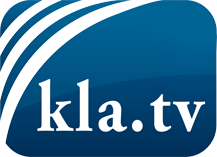 wat de media niet zouden moeten verzwijgen ...zelden gehoord van het volk, voor het volk ...nieuwsupdate elke 3 dagen vanaf 19:45 uur op www.kla.tv/nlHet is de moeite waard om het bij te houden!Gratis abonnement nieuwsbrief 2-wekelijks per E-Mail
verkrijgt u op: www.kla.tv/abo-nlKennisgeving:Tegenstemmen worden helaas steeds weer gecensureerd en onderdrukt. Zolang wij niet volgens de belangen en ideologieën van de kartelmedia journalistiek bedrijven, moeten wij er elk moment op bedacht zijn, dat er voorwendselen zullen worden gezocht om Kla.TV te blokkeren of te benadelen.Verbindt u daarom vandaag nog internetonafhankelijk met het netwerk!
Klickt u hier: www.kla.tv/vernetzung&lang=nlLicence:    Creative Commons-Licentie met naamgeving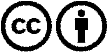 Verspreiding en herbewerking is met naamgeving gewenst! Het materiaal mag echter niet uit de context gehaald gepresenteerd worden.
Met openbaar geld (GEZ, ...) gefinancierde instituties is het gebruik hiervan zonder overleg verboden.Schendingen kunnen strafrechtelijk vervolgd worden.